Introductory Horse ScienceCourse SyllabusANS 220Course Number: ANS 220Credits:  4 (3 hours lecture, 2 hours lab per week)Instructor: Jenny Strooband Office Hours: Tuesday 11-1, Wednesday 11-12, or by appointment in WOH 127CEmail:  jenny.strooband@linnbenton.eduInstructor Websites: 
Jenny: http://cf.linnbenton.edu/mathsci/ansci/stroobj/web.cfm?pgID=1050Moodle: http://elearning.linnbenton.edu/Course Information:  Tuesday 1:00pm – 2:50pm, Thursday 1:00pm – 3:50pmLocation:  WOH 126 and labs at the LBCC horse centerText:  The Horse. Evans (1990) – Required; The Coloring Atlas of Horse Anatomy - Recommended; Course Lecture Packet - Recommended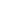 Welcome to Introductory Horse Science. We will have many levels of equine expertise in this class, and all are welcome! Please come to lab every Thursday ready to handle horses, including long pants and boots. Remember, it can be cold in the barn, so bundle! Please let me know if you need help with transportation to the horse center.After successfully completing this course you will be able to:1.  Distinguish types and breeds.2.  Safely handle and restrain a horse.3.  Understand the skeletal and muscle anatomy, physiology and behavior of the horse.4.  Age a horse using wear patterns on teeth.5.  Explain basic equine reproductive physiology, and breeding methods.6.  Select and balance a quality feed ration.7.  Practice good equine husbandry and management.8.  Write a formal scientific laboratory report.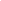 Attendance Policy:Good attendance is essential to ensure academic success in this course.  Come to class, come to lab, it’s that simple.  If you absolutely have to miss a day, grab me and I’ll try and help you get caught up.  I will not release my personal notes to students however, so it is a good idea to get notes from a class peer.Labs and Lab Write Ups:You will be required to write up 4 of the laboratories throughout the quarter. You can choose which labs you would like to write-up. These write-ups will be due the following laboratory period.  Please refer to the lab write-up handout.Quizzes, Midterms, and the Final Exam:Quiz and Midterm dates are posted on the syllabus. Any adjustments to this schedule will be discussed in class and posted on the class webpage. If you must miss a quiz or midterm, you must let me know in advance. I will place a copy of the exam in the testing center for you. It must be completed by the following class period. The lowest score from all quizzes will be dropped.  The midterm schedule is tentative, but I’ll try to stick to it.  If you miss a midterm without letting me know in advance you will receive a 0 for the midterm.  If you notify me you have until the next class period to make it up.  Grading:Quizzes 3 x about 30 points = 90 pointsMidterm I = 100 pointsMidterm II = 100 pointsLab worksheets = (approximately) 60 pointsLab Write Ups 4 x 20 points = 80 pointsFinal 150 pointsTotal 580 pointsIncomplete Grades:  An incomplete (I) may be given if the student completes the majority of the coursework, but for some VALID reason misses a portion of the course. Before an “I” is given the student and the instructor must agree on when the work will be completed.  If the student does not complete the work they may receive a letter grade for the term.TENTATIVE ScheduleWeek	 Date 		Lecture 		Laboratory 				Reading1 	9/30		Origins and Breeds 	Safety/Restraints/Breeds 		Chap 1& 22 	10/7 		Anatomy 		Quiz 1, Anatomy		 pg. 89-99, 104-1183 	10/14 		Unsoundness; 	Aging with teeth			pg.141-1814 	10/21 		Quiz 2, Physiology;	Vaccines and Dewormers            pg. 719-7525 	10/28 		Midterm I 		OSU Vet School Tour		Chapter 166 	11/4 		Reproduction 	Collection and Ultrasound		Chap. 9 & 107 	11/11 		Quiz 3, Behavior	Farrier Science			pg. 673-6808 	11/18 		Midterm 2		Dentals 				Chap. 59 	11/25 		Nutrition (film)	Thanksgiving - No Lab		Chap. 610 	12/2 		Rations 		 Rationing 				Chap. 711 			Final, Tuesday 12/10, 2:30 – 4:20pm – CumulativeA Friendly ReminderI encourage all of you to refer to books, magazines and the internet to explore material beyond the scope of this class.  Just remember, if you use the material in lab write-ups or another written body of work YOU MUST CITE THE AUTHOR AND THE SOURCE.  This is important and easy to do. I trust all of you to be academically honest.  Using someone else’s work as your own, using ideas or information without proper citation (plagiarism), or cheating on a lab, quiz, or midterm can lead to your failing the assignment or the class (AR 7030-02).  Request for Special Needs or AccommodationsLBCC is committed to inclusiveness and equal access to higher education. If you have approved accommodations through the Center for Accessibility Resources (CFAR) and would like to use your accommodations in the class, please talk to your instructor as soon as possible to discuss your needs. If you believe you may need accommodations but are not yet registered with CFAR, please visit the CFAR Website for steps on how to       apply for services or call 541-917-4789. LBCC Comprehensive Statement of NondiscriminationLBCC prohibits unlawful discrimination based on race, color, religion, ethnicity, use of native language, national origin, sex, sexual orientation, gender, gender identity, marital status, disability, veteran status, age, or any other status protected under applicable federal, state, or local laws. For further information see Board Policy P1015 in our Board Policies and Administrative Rules. Title II, IX, & Section 504: Scott Rolen, CC-108, 541-917-4425; Lynne Cox, T-107B, 541-917-4806, LBCC, Albany, Oregon.  To report:  linnbenton-advocate.symplicity.com/public_reportAny complaint about a student or a student complaint about the College:Contact:  Lynne Cox, (541) 917-4806, coxly@linnbenton.edu, T-107B, Albany, OR 97321Any complaint about an LBCC staff member:Contact:  Scott Rolen, (541) 917-4425, rolens@linnbenton.edu, CC-108, Albany, OR 97321